О проекте федерального закона № 681868-7 «О внесении изменений в отдельные законодательные акты Российской Федерации»(в части регулирования закупок при проведении выборов в органы государственной власти субъектов Российской Федерации и в органы местного самоуправления, референдума Российской Федерации, референдумов субъектов Российской Федерации, референдумовв муниципальных образованиях)Государственное Собрание (Ил Тумэн) Республики Саха (Якутия)                                      п о с т а н о в л я е т:1. Поддержать проект федерального закона № 681868-7 «О внесении изменений в отдельные законодательные акты Российской Федерации» (в части регулирования закупок при проведении выборов в органы государственной власти субъектов Российской Федерации и в органы местного самоуправления, референдума Российской Федерации, референдумов субъектов Российской Федерации, референдумов в муниципальных образованиях), внесенный Государственным Советом – Хасэ Республики Адыгея.2. Направить настоящее постановление в Комитет Государственной Думы Федерального Собрания Российской Федерации по экономической политике, промышленности, инновационному развитию и предпринимательству.3. Настоящее постановление вступает в силу с момента его принятия.Председатель Государственного Собрания   (Ил Тумэн) Республики Саха (Якутия) 					П.ГОГОЛЕВг.Якутск, 19 июня 2019 года 	  ГС № 254-VI                        ГОСУДАРСТВЕННОЕ СОБРАНИЕ(ИЛ ТУМЭН)РЕСПУБЛИКИ САХА (ЯКУТИЯ)                          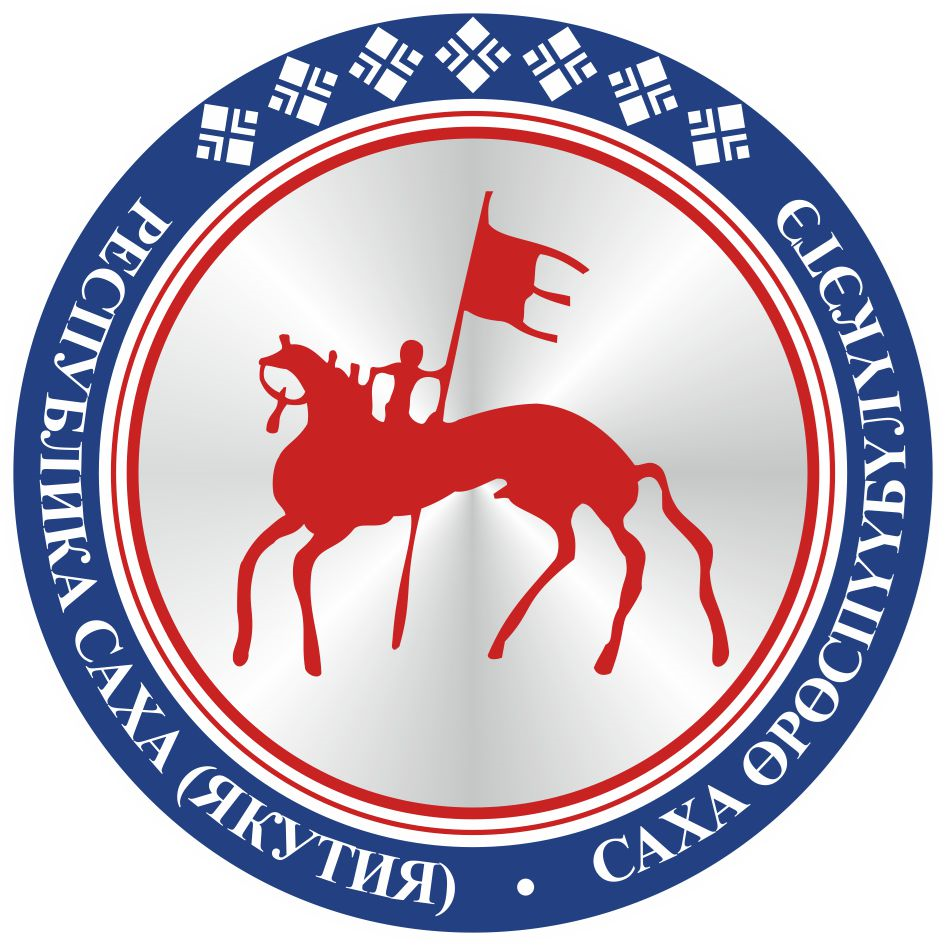                                       САХА  ЈРЈСПҐҐБҐЛҐКЭТИНИЛ ТYMЭНЭ                                                                      П О С Т А Н О В Л Е Н И ЕУ У Р А А Х